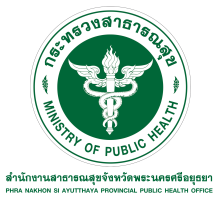   	 นายพิทยา ไพบูลย์ศิริ นายแพทย์สาธารณสุขจังหวัดพระนครศรีอยุธยา กล่าวว่า ในช่วงเทศกาลปีใหม่
เป็นช่วงวันหยุดยาวของทุกๆ ปี ประชาชนนิยมเดินทางกลับบ้านหรือเดินทางท่องเที่ยว ปริมาณการใช้รถสูงกว่าปกติ 
การขับรถก็ใช้ระยะเวลานานขึ้น โอกาสที่จะเกิดอุบัติเหตุทางถนนก็เพิ่มขึ้นด้วยเป็นผลทำให้มีผู้บาดเจ็บ พิการ เสียชีวิต
และสูญเสียทรัพย์สินเป็นจำนวนมาก จากสถิติศูนย์อำนวยการป้องกันและลดอุบัติเหตุทางถนน ในช่วงเทศกาลปีใหม่ พ.ศ.๒๕60 โดยสรุปอุบัติเหตุ
ทางถนนสะสม 7 วัน (๒๙ ธ.ค. 59 – ๔ ม.ค. 60) เกิดอุบัติเหตุรวม 3,919 ครั้ง ผู้เสียชีวิตรวม 478 ราย ผู้บาดเจ็บ
รวม 4,128 คน  ซึ่งสาเหตุที่ทำให้เกิดอุบัติเหตุสูงสุดยังคงเป็น การเมาสุรา ร้อยละ 36.59 รองลงมา คือ ขับรถเร็ว
เกินกำหนด ร้อยละ 31.31 ยานพาหนะที่เกิดอุบัติเหตุมากที่สุด ได้แก่ รถจักรยานยนต์ ร้อยละ 81.82 รถปิคอัพ 
ร้อยละ 8.00 ส่วนใหญ่เกิดในเส้นทางตรง ร้อยละ 61.78 ถนนทางหลวงแผ่นดิน ร้อยละ 36.92 ถนนใน อบต./หมู่บ้าน ร้อยละ 36.49 และช่วงเวลาที่เกิดอุบัติเหตุสูงสุด ได้แก่ เวลา 16.01 – 20.00 น. ร้อยละ 29.24 ผู้บาดเจ็บและผู้เสียชีวิตส่วนใหญ่อยู่ในกลุ่มวัยแรงงาน ร้อยละ 52.22					 			นพ.พิทยา ไพบูลย์ศิริ กล่าวต่อว่า เพื่อเป็นการป้องกันและลดอุบัติเหตุที่จะเกิดขึ้น ประชาชนควรร่วมรณรงค์
ปฏิบัติตามหลักความปลอดภัยง่ายๆ ตามแนวทาง ๓ ม. ๒ ข. ๑ ร. ๑ ย. และ ๑ ท. ดังนี้					ม.๑ เมาไม่ขับ สุรามีฤทธิ์ต่อการทำงานของระบบประสาท ทำให้การทำงานของร่างกายช้าลง จึงทำให้
ความสามารถในการขับขี่ลดลงก่อให้เกิดอุบัติเหตุได้ง่ายขึ้น								ม.๒ สวมหมวกนิรภัย การที่ผู้ขับขี่รถจักรยานยนต์สวมหมวกนิรภัยที่ได้มาตรฐานและถูกวิธีจะช่วยลด
การบาดเจ็บที่ศีรษะได้มากกว่าผู้ที่ไม่สวมถึง 5 เท่า									ม.๓ มอเตอร์ไซด์ปลอดภัย การนำรถที่มีสภาพมั่นคงแข็งแรงและมีอุปกรณ์ต่าง ๆ สมบูรณ์ครบถ้วน
มาใช้ในการเดินทางจะสามารถช่วยลดการเกิดอุบัติเหตุได้								ข.๑ ใบขับขี่  ต้องมีใบอนุญาตขับขี่เพื่อที่จะได้มีความรู้ในการขับขี่ที่ถูกต้องมีความปลอดภัยทั้งต่อตนเอง
และผู้อื่น													ข.๒ คาดเข็มขัดนิรภัย การคาดเข็มขัดนิรภัยช่วยลดความรุนแรง จากการบาดเจ็บในกรณีที่เกิดอุบัติเหตุได้	ร.๑ ขับรถเร็ว การขับขี่รถด้วยความเร็วสูงทำให้ความสามารถในการทรงตัวของรถน้อยลง ระยะเวลา
ในการตัดสินใจจะน้อยลงและความรุนแรงของอุบัติเหตุที่เกิดขึ้นจะสัมพันธ์กับความเร็วของรถ			นอกจากมาตรการ “๓ ม. ๒ ข. ๑ ร.” แล้วผู้ขับขี่รถทุกชนิดควรตระหนักถึงอีกคือ ๑ย .การขับรถย้อนศรโดยเฉพาะผู้ที่ขับขี่รถจักรยานยนต์และรถจักรยานที่ไม่ติดสัญญาณไฟทั้งหน้าและหลัง ไม่ควรเป็นอย่างยิ่ง
ที่จะขับรถย้อนศรยังไม่รวมไปถึงการแซงในที่คับขัน การขับรถฝ่าสัญญาณไฟแดง และ ๑ ท. ไม่ใช้โทรศัพท์
ขณะขับรถ อีกด้วยหากพบเห็นอุบัติเหตุที่เกิดขึ้นบนท้องถนน สามารถให้ความช่วยเหลือผู้ประสบเหตุ
ด้วยการแจ้งไปที่ สายด่วน ๑๖๖๙ ซึ่งเปิดบริการสำหรับรับแจ้งอุบัติเหตุ เจ็บป่วยฉุกเฉินที่ให้บริการ ๒๔ ชั่วโมงฟรี
ไม่มีค่าใช้จ่ายในการออกมาบริการประชาชนแต่อย่างใด 			 